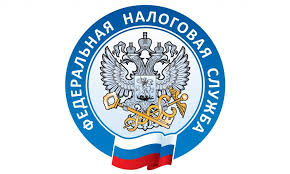 Вопрос: О применении ПСН при оказании услуг по монтажу и ремонту станков, а также об определении ИП величины доходов от реализации в целях ПСН при совмещении ПСН и УСН.Ответ:Перечень видов предпринимательской деятельности, в отношении которых индивидуальными предпринимателями может применяться ПСН, установлен пунктом 2 статьи 346.43 Налогового кодекса Российской Федерации (далее - Кодекс) и унифицирован с соответствующими кодами Общероссийского классификатора видов экономической деятельности ОК 029-2014 (далее - ОКВЭД 2).Согласно положениям пунктов 7 и 8 статьи 346.43 Кодекса субъектам Российской Федерации предоставлено право вводить на своей территории ПСН в отношении любых видов предпринимательской деятельности, предусмотренных ОКВЭД 2, а также дифференцировать виды предпринимательской деятельности, указанные в пункте 2 статьи 346.43, если такая дифференциация предусмотрена ОКВЭД 2.В соответствии со статьей 34.2 Кодекса финансовые органы субъектов Российской Федерации и муниципальных образований дают письменные разъяснения налоговым органам, налогоплательщикам и налоговым агентам по вопросам применения соответственно законодательства субъектов Российской Федерации о налогах и сборах и нормативных правовых актов муниципальных образований о местных налогах и сборах.В этой связи по вопросу установления видов предпринимательской деятельности, связанных с оказанием услуг по монтажу и ремонту станков в субъекте Российской Федерации, на территории которого применяется ПСН, следует обращаться в законодательные (представительные) органы или в финансовые органы соответствующего субъекта Российской Федерации.В соответствии с подпунктом 1 пункта 6 статьи 346.45 Кодекса налогоплательщик считается утратившим право на применение ПСН и перешедшим на общий режим налогообложения (на УСН, на систему налогообложения для сельскохозяйственных товаропроизводителей (в случае применения налогоплательщиком соответствующего режима налогообложения)) с начала налогового периода, на который ему был выдан патент, в случае если с начала календарного года доходы налогоплательщика от реализации, определяемые в соответствии со статьей 249 Кодекса, по всем видам предпринимательской деятельности, в отношении которых применяется ПСН, превысили 60 млн рублей.Согласно абзацу шестому пункта 6 статьи 346.45 Кодекса в случае, если налогоплательщик применяет одновременно ПСН и УСН, при определении величины доходов от реализации для целей соблюдения ограничения, установленного подпунктом 1 пункта 6 указанной статьи 346.45 Кодекса, учитываются доходы по обоим указанным специальным налоговым режимам.Таким образом, индивидуальный предприниматель, применяющий одновременно ПСН и УСН, считается утратившим право на применение ПСН и перешедшим по видам предпринимательской деятельности, по которым применялась ПСН, на УСН, в случае, если с начала календарного года доходы от реализации, определяемые в соответствии со статьей 249 Кодекса, по обоим указанным специальным налоговым режимам превысили 60 млн рублей.                                   Основание: Письмо Минфина России от 13.04.2021 N 03-11-11/27580